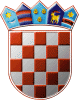 REPUBLIKA HRVATSKAOPĆINSKO IZBORNO POVJERENSTVOOPĆINE VIDOVECKLASA: 013-01/17-01/01URBROJ: 2186/10-17-07Vidovec, 03. travnja 2017.OBAVIJEST SUDIONICIMA PROCESA KANDIDIRANJA NA LOKALNIM IZBORIMA 2017.	Općinsko izborno povjerenstvo Općine Vidovec obavještava sve sudionike procesa kandidiranja na predstojećim lokalnim izborima o odredbama Zakona o ravnopravnosti spolova (Narodne novine broj 82/08) i Zakona o pravu državljana drugih država članica Europske unije u izborima za predstavnička tijela jedinica lokalne i područne samouprave (Narodne novine broj 92/10) kojih se treba pridržavati, te sankcijama koje su propisane za nepoštivanje tih propisa. Svi sudionici procesa kandidiranja na predstojećim lokalnim izborima upućuju se na poštivanje ovih dvaju zakona koje u daljnjem tekstu objavljujemo u obliku izvatka  (u odnosu na primjenjive odredbe na lokalne izbore) ili u punom tekstu. Oba navedena zakona možete naći na tražilici propisa stranice Narodnih novina bilo po broju ili po nazivu zakona, koja je dostupna i besplatna za korištenje.	1. ZAKON O RAVNOPRAVNOSTI SPOLOVA-izvadak (članci 12, 15. i 35.)Članak 12. (1) Provođenjem posebnih mjera promicat će se ravnopravno sudjelovanje žena i muškaraca u tijelima zakonodavne, izvršne i sudbene vlasti, uključujući javne službe te postupno povećavati uključivanje podzastupljenog spola tako da njegova zastupljenost dosegne razinu njegovog udjela u ukupnom stanovništvu Republike Hrvatske. (2) U svrhu ostvarivanja cilja iz stavka 1. ovoga članka uvodit će se posebne mjere kada je zastupljenost jednoga spola osjetno neuravnotežena. (3) Osjetna neuravnoteženost jednog spola u smislu stavka 2. ovoga članka postoji ako je zastupljenost jednog spola u tijelima političkog i javnog odlučivanja niža od 40%. (4) Pri imenovanju u državna tijela i tijela jedinice lokalne i područne (regionalne) samouprave i druge pravne osobe s javnim ovlastima, mora se voditi računa o uravnoteženoj zastupljenosti oba spola. (5) Pri imenovanju članova diplomatskih predstavništva, članova odbora, povjerenstava i izaslanstva koja zastupaju Republiku Hrvatsku na međunarodnoj razini, državna tijela dužna su voditi računa o uravnoteženoj zastupljenosti žena i muškaraca.Članak 15. (1) Prilikom utvrđivanja i predlaganja liste kandidata/tkinja za izbor zastupnika u Hrvatski sabor, za izbor članova predstavničkih tijela jedinica lokalne i područne (regionalne) samouprave kao i za izbor članova u Europski parlament političke stranke i drugi ovlašteni predlagatelji dužni su poštivati načelo ravnopravnosti spolova i voditi računa o uravnoteženoj zastupljenosti žena i muškaraca na izbornim listama sukladno članku 12. ovoga Zakona. (2) U cilju provedbe stavka 1. ovoga članka političke stranke i drugi ovlašteni predlagatelji pri utvrđivanju izbornih lista dužni su uvoditi posebne mjere na način da zastupljenost muškaraca i žena na listama za izbor zastupnika u Hrvatski sabor, članova u predstavnička tijela jedinica lokalne i područne (regionalne) samouprave i članova u Europski parlament ne bude osjetno neuravnotežena, sukladno članku 12. stavku 3. ovoga Zakona. Sukladno članku 12. stavku 1. ovoga Zakona postupno povećanje podzastupljenog spola mora se postići najkasnije prigodom provedbe trećih redovitih izbora od dana stupanja na snagu ovoga Zakona.Članak 35. Političke stranke i drugi ovlašteni predlagatelji koji prilikom predlaganja lista kandidata/tkinja za izbor zastupnika u Hrvatski sabor, članove predstavničkih tijela jedinica lokalne i područne (regionalne) samouprave, kao i za članove u Europski parlament koji ne poštuju načelo ravnopravnosti spolova utvrđeno člankom 15. ovoga Zakona te ne vode računa o uravnoteženoj zastupljenosti žena i muškaraca na izbornim listama sukladno članku 12. ovoga Zakona, kaznit će se za prekršaj novčanom kaznom od 50.000,00 kuna za izbore za zastupnike u Hrvatski sabor i članova u Europski parlament, novčanom kaznom od 40.000,00 kuna za izbore za članove gradskih vijeća i županijskih skupština, odnosno novčanom kaznom od 20.000,00 kuna za izbore za članove općinskih vijeća.2. Zakon o pravu državljana drugih država članica Europske unije u izborima za predstavnička tijela jedinica lokalne i područne samouprave-cijeli tekst zakonaČlanak 1.Ovim se Zakonom uređuje ostvarivanje prava birača državljana drugih država članica Europske unije koji imaju prebivalište ili privremeni boravak u Republici Hrvatskoj prema Zakonu o strancima (u daljnjem tekstu: državljani druge države članice Europske unije) u izborima za predstavnička tijela jedinica lokalne i područne (regionalne) samouprave (u daljnjem tekstu: jedinica).Članak 2.Državljani druge države članice Europske unije, koji imaju prebivalište ili privremeni boravak u jedinici u kojoj se provode izbori imaju pravo birati članove predstavničkog tijela te jedinice i kandidirati se za člana predstavničkog tijela te jedinice.Članak 3.Državljanin druge države članice Europske unije dužan je podnijeti zahtjev za upis u popis birača nadležnom tijelu koje vodi popis birača prema mjestu prebivališta ili privremenog boravka, najkasnije 30 dana prije dana izbora.Uz zahtjev za upis u popis birača osoba iz stavka 1. ovoga članka dužna je predočiti od javnog bilježnika ovjerenu izjavu, u kojoj je navedeno njezino državljanstvo, adresa njezina prebivališta ili privremenog boravka na području jedinice gdje se provode izbori, i izjavu da nije lišena prava glasovanja u državi članici Europske unije čiji je državljanin.Članak 4.Na postupak upisa u popis birača i zaštitu prava primjenjuju se zakonske odredbe o popisima birača.Članak 5.Nakon održanih izbora za predstavnička tijela jedinica, državljanin druge države članice Europske unije koji je upisan u popis birača ostaje i dalje u popisu birača, a evidencija promjena, odnosno brisanja iz popisa birača vodi se sukladno zakonskim odredbama o popisima birača.Na zahtjev državljanina druge države članice Europske unije nadležno tijelo koje vodi popis birača dužno je istog brisati iz popisa birača.Članak 6.Državljanin druge države članice Europske unije može se kandidirati i biti izabran za člana predstavničkog tijela jedinica pod istim uvjetima koji vrijede za državljane Republike Hrvatske propisanim Zakonom o izboru članova predstavničkih tijela jedinica lokalne i područne (regionalne) samouprave i pod uvjetom da mu u Republici Hrvatskoj i državi članici Europske unije čiji je državljanin, nije pravomoćnom sudskom odlukom oduzeta poslovna sposobnost, odnosno da pojedinačnom presudom u kaznenom postupku ili presudom u građanskom postupku nije lišen prava na kandidiranje.O načinu ostvarivanja prava glasovanja i kandidiranja državljanina druge države članice Europske unije za člana predstavničkog tijela jedinica, nadležno izborno povjerenstvo dužno je izvijestiti javnost sredstvima javnog priopćavanja.Članak 7.Ako se na listi za izbor članova predstavničkih tijela nalazi kandidat državljanin druge države članice Europske unije, uz listu kandidata ili uz kandidaturu mora biti priložena od javnog bilježnika ovjerena izjava kandidata u kojoj je navedeno njegovo državljanstvo i adresa njegova prebivališta ili privremenog boravka na području jedinice gdje se provode izbori i dokaz, odnosno dokument nadležnih tijela vlasti države čiji je državljanin kojim potvrđuje da nije lišen prava da se kandidira u toj državi ili dokument da takva diskvalifikacija u toj državi nije poznata.U slučaju da kandidat iz stavka 1. ovoga članka ne dostavi nadležnom izbornom povjerenstvu dokaz, odnosno dokument nadležnih organa vlasti države čiji je državljanin kojim potvrđuje da nije lišen prava da se kandidira u toj državi ili dokument da takva diskvalifikacija u toj državi nije poznata, njegova kandidatura smatra se nepravovaljanom.Nadležno izborno povjerenstvo utvrđuje pravovaljanost liste kandidata iz stavka 1. ovoga članka. O pravovaljanosti liste nadležno izborno povjerenstvo dužno je pisanim putem izvijestiti kandidata državljanina druge države članice Europske unije.U slučaju da nadležno izborno povjerenstvo listu iz stavka 1. ovoga članka proglasi nepravovaljanom, kandidat državljanin druge države članice Europske unije ima pravo prigovora nadležnom izbornom povjerenstvu, odnosno u drugom stupnju pravo žalbe Ustavnom sudu Republike Hrvatske, sukladno odredbama o zaštiti izbornog prava propisane zakonom kojim se propisuje način, uvjeti i postupak za izbor članova predstavničkih tijela.Članak 8.Ovaj Zakon objavit će se u »Narodnim novinama«, a stupa na snagu danom pristupanja Republike Hrvatske Europskoj uniji.	PREDSJEDNICA IZBORNOG POVJERENSTVA                                                                      Ksenija Flack-Makitan